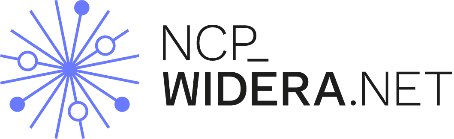 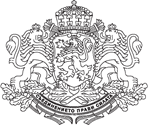       REPUBLIC OF BULGARIA            Ministry of Education and ScienceNCP_WIDERA.NET Application for Brokerage Event Participation1. Applicant2. Event information 
(please attach the confirmation / validation of your registration and the programme of the event) 3. Planned role in the Horizon Europe proposal (please indicate):	 Coordinator Consortium partner ☐ Work package Leader☐ Task leader4. Do you plan to make a pitch presentation at the brokerage event? ☐ YES / ☐ NO5. Short description of the project concept, your potential contribution to the indicated topic and/or your objectives for the brokerage event (up to 2000 characters).First name:Surname:Organization:Position:Address of the organization:E-mail address:Name of the event:Horizon Europe thematic area: 
(cluster):Topic ID of the call / deadline date:Organizer:
Venue (country, city):
Date:
Website:
